รายงานสรุปผลการดำเนินงานเกี่ยวกับการป้องกันและปราบปรามการทุจริต ประจำปีงบประมาณ 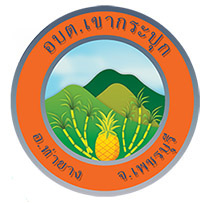 พ.ศ.๒๕๖๐ (รอบ ๑๒ เดือน)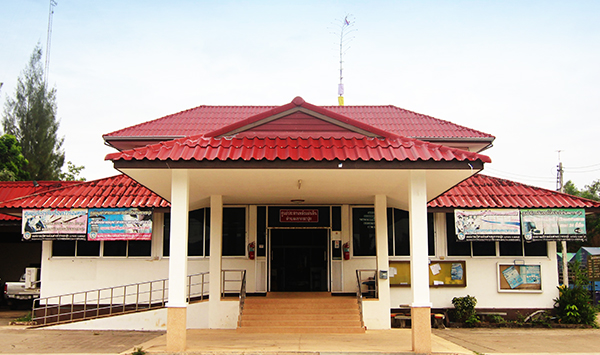 ขององค์การบริหารส่วนตำบลเขากระปุกอำเภอท่ายาง  จังหวัดเพชรบุรี